高二 英语  教案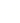 教学内容：选择性必修四 Unit4 Revision选择性必修四 Unit4 Revision选择性必修四 Unit4 Revision选择性必修四 Unit4 Revision选择性必修四 Unit4 Revision学科素养目标 Let Students review the key words and phrases of unit4 Let Students use the grammar in real sentences.Let Students practice reading ability. Let Students review the key words and phrases of unit4 Let Students use the grammar in real sentences.Let Students practice reading ability. Let Students review the key words and phrases of unit4 Let Students use the grammar in real sentences.Let Students practice reading ability. Let Students review the key words and phrases of unit4 Let Students use the grammar in real sentences.Let Students practice reading ability. Let Students review the key words and phrases of unit4 Let Students use the grammar in real sentences.Let Students practice reading ability.重点难点Learn to apply to the language points in real sentences.Practice writing ability.Learn to apply to the language points in real sentences.Practice writing ability.Learn to apply to the language points in real sentences.Practice writing ability.Learn to apply to the language points in real sentences.Practice writing ability.Learn to apply to the language points in real sentences.Practice writing ability.教学方法Task-based teaching教具Multimedia课堂类型revision学习过程学习过程学习过程学习过程学习过程设计意图Ⅰ. B4U4课本回眸Learning for lifeAcquiring knowledge is not only a means to get a better understanding of the world,1.________ a way to appreciate how much you don’t know. However,2.______      we don’t know is as important to the world，just like the blank spaces in the composition. In order 3. ________ (adapt) to the rapidly changing world，we need to be lifelong learners. Only by 4. ___________ (refresh) our knowledge can we keep up with the latest developments because the knowledge is 5. ___________                    (continuous) changing. Therefore，we，as lifelong learners，should make 6.  ____           (we) open to new knowledge and ideas，and develop critical thinking skills to accept new ideas without 7. ____________(blind).Besides，opportunities for lifelong learning should be taken advantage 8. ___________as well.In conclusion，it is a 9. _____________ (necessary) that we should never cease to learn,10. __________________is helpful to both human society and individuals.My university lifeMy university life had gone in 1. __________ flash. After the graduation ceremony, I held my degree certificate, 2. __________ (think) carefully about the past four years.My first day at university was still vivid in my mind. The campus was alive with people, including 3. __________ (excite) freshmen and their parents. They were either talking in small groups 4. __________ walking in and out of dormitory buildings. Facing the new environment, I was afraid I couldn't fit in. I took a deep breath to compose 5. __________ (I) and carried on into the heart of the campus.My first assignment left me with a deep 6. __________ (impress). Instead of turning to others for advice when I didn't know how to start, I kept putting it off until the deadline approached. 7. __________ (consequent), I had to stay up all night to complete it, 8. __________ resulted in an essay of poor quality and me feeling unwell. This taught me a lesson. I recalled the valuable experiences of cooperating with my classmates. I learned that collective wisdom could be much 9. __________ (productive) than a solo effort. I also remembered the first time I visited my favourite professor, from whom I learned that many professors are willing 10. __________ (share) their knowledge and they do care about their students' intellectual development. As university has changed me and I have grown as a confident adult, I am ready for the next phase of my life.Ⅱ.B4U4单词__________ adj.空白的n.空白处，空格2._________    vt.& vi.解决；决心，决定n.决心，坚定的信念3.__________ adj.客观的；客观存在的；宾格的n.目标，目的4.__________ vt.& vi.登记，注册n.语体风格，语域；登记表5.____________  n．理解力，领悟能力；理解练习6.____________  vi.& vt.(使)停止，终止，结束7.______________ n．成功的机会，前景；可能性8.____________ n．机构；风俗习惯，制度9.___________    n．能力，胜任10.__________  adj.随机的；辨认不出的；不合常理的11.__________  n．统计数字，统计资料12._________ n．文凭，结业证书；证明，证明书13._________  n．学生宿舍，集体宿舍14._________ n．文章，短文15._________ n．草稿，草案，草图vt.起草，草拟16._________ vt.& vi.修改，润饰；擦光，磨光n.抛光，上光；完美17._________ vt.(向某人)试探地透露(主意) vi.跳动n.弹跳；活力18._________n．图书管理员，图书馆馆长Ⅲ. B4U4单词构词1．____________ n．构图；构成，成分；作品；作曲→__________ v．组成，构成；作曲，创作2．_______ n．教育家；教育工作者→______ v．教育；教导，教养→_________ n．教育；教育学；教育机构→_______adj.受过教育的；有教养的3．______ vt.使变新；使恢复精力；使想起→_______ adj.恢复了精力的，精神振作的4．_______vt.& vi.批评，批判，挑剔，指责；评价→________n．批判；指责；评论 → critical adj.批评的；极重要的；挑剔的；关键的；严重的5．_______ vt.& vi.询问，打听→______n．调查；询问，打听6．__________ n．假定，假设→________ v．假定，假设，认为；承担(责任)7．__________n．娱乐，消遣→___________ adj.娱乐的，消遣的8．_____adv.紧紧地，牢固地adj.牢固的；严格的；密集的；亲密的→_______ v．(使)变紧；加强→tightly adv.紧紧地，牢固地，紧密地9．______adj.明白事理的，成熟的vi.成熟，长成；有判断力→________ n．成熟，成年10．________ n．参考；提到；推荐信vt.查阅，参考→____ v．提到；参考；查阅11．___________ n．幻灯片演示；提交，授予；展示会；演出→_________ v．颁发，授予；提出，提交；呈现，展现12．________ n．(为非全日制学生开设的)进修部，进修课；扩大，延伸→______v．扩大，扩展；延伸B4U4词汇语法填空1.To be exact，the objective of the speech is to educate people _____road safety.2.He made a resolution            (lose) weight by ceasing having dessert for lunch.3.Why not get yourself               (refresh) with a cup of coffee when you feel tired?4.Advancing the status of women and girls is critical to ___________(achieve) successful outcomes.5.I have been writing to the professor all the morning，inquiring              language courses.6.As far as I know，a great many people make the _______________(assume) that he is right.7.All scientists subscribe       the view that the rise in the earth’s temperature is due to the burning of fossil fuels like coal，natural gas and oil to produce energy.8.The professor              (reference) to global warming at least three times in his class.9.The whole kitchen lit up，with all the cooking facilities _________(polish) up with a bottle of cleaner.10. The headmaster will personally ___________(presentation) the gold medal ____ the winning athletes at the sports meeting.IV． B4U4重点短语1．一定会，很可能会_________________2．与……步调一致；与……并驾齐驱___________________3．订阅；定期订购(或订阅等)；同意，赞成____________4．意识到，了解到，知道__________________5．被视为，被理解为，被认为________________6．暴露于；接触__________________7．利用________________8. no less important than__________________9．转瞬间；立即____________10．使自己镇定下来_______________11．向某人试探地透露主意___________________12．考虑，认真思考________________13．抓紧，不放开_________________14． (与……)合得来；适应______________15．head for_____________16．dawn on___________________B4U4选词组填空1．He put away his reference book and took a deep breath to ________________ before entering the examination classroom.2．He ____________the back of the chair to stop himself from falling before his mind went blank. 3．He was excited to be the winner of the contest，but his excitement disappeared __________when he knew he ranked second. 4．___________where your genuine interest lies，and then decide what you want to learn in university.6．It suddenly___________ me that it would take a great deal of practice to be good at listening.7．They are so fond of sports that they _________________several sports channels.8．We must renew our knowledge to______________ the latest developments.9．If _____________strong sunlight for too long，your skin would get dark.10．They ______________love it if they visit my hometown.of herself.   V.  B4U4 课文重点句型1. The more I learn, the better I know how much there is still left to learn._____________________________________________________2. I Once had an art teacher, pointing out that it is not only what you can see that is important, but also what you cannot see. ____________________________________________________________________________3. Not only is it recreation, but it also lights a lamp in the mind, bettering our understanding of the world around us. _____________________________________________________________________4. Little did I know that I was about to experience the best four years of my life. _________________________________________________________________________VI． B4U4语法回顾——复杂句1. Lifelong learning will help you develop your skills and further your career, and will boost your sense of self-worth and keep your mind active. 简单句一个主语(或并列主语)＋一个谓语(或并列谓语)2. How volunteer service at the museum can better cater to visitors in future will be discussed at the seminar. 复合句复合句只有一个主谓结构是主要的，称之为主句，其他的主谓结构都是从属地位，称作从句。3. Either you can do it by yourself，or you can ask someone else to do it. 并列句常见的表示平行或递进关系并列连词：and，not only...but also...，both...and...，on(the)one hand...on the other hand...，neither...nor...，转折but，yet，whereas等4. Let’s not pick these peaches until this weekend and at that time they will get so sweet that all of us like to eat them. 并列复合句既含有并列分句，并列分句中又内含从句，这样的句子称为并列主从复合句。B4U4语法练习1．It doesn’t make sense to buy that expensive coat_________ these cheaper ones are just as good.2．He is so warm-hearted _________ he has devoted a lot of his spare time to volunteering work.3．The new library ___________was built two years ago is not far from the school.4．He explained the complicated problems in plain English，allowing me to make sense of _______ he said.5．At first sight，there is nothing special about the watch，______ in fact it is a mobile phone.VI． B1U4话题写作假如你是李华，请你以一名学生的名义写一封倡议书，呼吁所有人要终身学习。内容须包括：1.终身学习的重要性和意义；2.从开放包容的态度、学习方式多样性及学以致用等对终身学习给出建议；3.对终身学习的呼吁。注意：可适当增加细节，使行文连贯。[连词成句]1. 我学得越多，就越知道还有多少东西要学。When I learn________, I know_______ that there is still so much I don’t know.将句1改成“the+比较级”结构。The more I learn, the better I know that there is still so much I don’t know.2. 在这个瞬息万变的世界里，终身学习是至关重要并且也是有诸多好处的。In a world of constant change, it is __________and 2. __________ to be a lifelong learner. 3. 新知识不断产生，你需要更新知识以跟上最新的发展。Because new knowledge _______________(generate) constantly, you need to refresh what you know to _________________ the latest developments.将句3改成“with” 独立主格结构。With new knowledge constantly being generated, you need to refresh what you know to keep pace with the latest developments.4. 终身学习者是那些思想开放的人, 要客观，接受新知识和新思想。Lifelong learners___________________ and they are able to ______________ new knowledge and ideas.将句4改成定语从句。Those who have an open mind are able to be objective to new knowledge and ideas.5. 你们大家是时候行动起来把 学习当成终身的职业。It’s time for you all to _______________ to _______________________________.将句5改成虚拟语气。In a word，it’s time that you all swung into action to take learning as a lifelong career. [组句成篇]用适当的过渡词语，把以上词汇和句式，再加上联想内容，组成一篇英语短文。VII． Homework：1. Review the usage of the key words.2. Polish up the essay and recite it.Ⅰ. B4U4课本回眸Learning for lifeAcquiring knowledge is not only a means to get a better understanding of the world,1.________ a way to appreciate how much you don’t know. However,2.______      we don’t know is as important to the world，just like the blank spaces in the composition. In order 3. ________ (adapt) to the rapidly changing world，we need to be lifelong learners. Only by 4. ___________ (refresh) our knowledge can we keep up with the latest developments because the knowledge is 5. ___________                    (continuous) changing. Therefore，we，as lifelong learners，should make 6.  ____           (we) open to new knowledge and ideas，and develop critical thinking skills to accept new ideas without 7. ____________(blind).Besides，opportunities for lifelong learning should be taken advantage 8. ___________as well.In conclusion，it is a 9. _____________ (necessary) that we should never cease to learn,10. __________________is helpful to both human society and individuals.My university lifeMy university life had gone in 1. __________ flash. After the graduation ceremony, I held my degree certificate, 2. __________ (think) carefully about the past four years.My first day at university was still vivid in my mind. The campus was alive with people, including 3. __________ (excite) freshmen and their parents. They were either talking in small groups 4. __________ walking in and out of dormitory buildings. Facing the new environment, I was afraid I couldn't fit in. I took a deep breath to compose 5. __________ (I) and carried on into the heart of the campus.My first assignment left me with a deep 6. __________ (impress). Instead of turning to others for advice when I didn't know how to start, I kept putting it off until the deadline approached. 7. __________ (consequent), I had to stay up all night to complete it, 8. __________ resulted in an essay of poor quality and me feeling unwell. This taught me a lesson. I recalled the valuable experiences of cooperating with my classmates. I learned that collective wisdom could be much 9. __________ (productive) than a solo effort. I also remembered the first time I visited my favourite professor, from whom I learned that many professors are willing 10. __________ (share) their knowledge and they do care about their students' intellectual development. As university has changed me and I have grown as a confident adult, I am ready for the next phase of my life.Ⅱ.B4U4单词__________ adj.空白的n.空白处，空格2._________    vt.& vi.解决；决心，决定n.决心，坚定的信念3.__________ adj.客观的；客观存在的；宾格的n.目标，目的4.__________ vt.& vi.登记，注册n.语体风格，语域；登记表5.____________  n．理解力，领悟能力；理解练习6.____________  vi.& vt.(使)停止，终止，结束7.______________ n．成功的机会，前景；可能性8.____________ n．机构；风俗习惯，制度9.___________    n．能力，胜任10.__________  adj.随机的；辨认不出的；不合常理的11.__________  n．统计数字，统计资料12._________ n．文凭，结业证书；证明，证明书13._________  n．学生宿舍，集体宿舍14._________ n．文章，短文15._________ n．草稿，草案，草图vt.起草，草拟16._________ vt.& vi.修改，润饰；擦光，磨光n.抛光，上光；完美17._________ vt.(向某人)试探地透露(主意) vi.跳动n.弹跳；活力18._________n．图书管理员，图书馆馆长Ⅲ. B4U4单词构词1．____________ n．构图；构成，成分；作品；作曲→__________ v．组成，构成；作曲，创作2．_______ n．教育家；教育工作者→______ v．教育；教导，教养→_________ n．教育；教育学；教育机构→_______adj.受过教育的；有教养的3．______ vt.使变新；使恢复精力；使想起→_______ adj.恢复了精力的，精神振作的4．_______vt.& vi.批评，批判，挑剔，指责；评价→________n．批判；指责；评论 → critical adj.批评的；极重要的；挑剔的；关键的；严重的5．_______ vt.& vi.询问，打听→______n．调查；询问，打听6．__________ n．假定，假设→________ v．假定，假设，认为；承担(责任)7．__________n．娱乐，消遣→___________ adj.娱乐的，消遣的8．_____adv.紧紧地，牢固地adj.牢固的；严格的；密集的；亲密的→_______ v．(使)变紧；加强→tightly adv.紧紧地，牢固地，紧密地9．______adj.明白事理的，成熟的vi.成熟，长成；有判断力→________ n．成熟，成年10．________ n．参考；提到；推荐信vt.查阅，参考→____ v．提到；参考；查阅11．___________ n．幻灯片演示；提交，授予；展示会；演出→_________ v．颁发，授予；提出，提交；呈现，展现12．________ n．(为非全日制学生开设的)进修部，进修课；扩大，延伸→______v．扩大，扩展；延伸B4U4词汇语法填空1.To be exact，the objective of the speech is to educate people _____road safety.2.He made a resolution            (lose) weight by ceasing having dessert for lunch.3.Why not get yourself               (refresh) with a cup of coffee when you feel tired?4.Advancing the status of women and girls is critical to ___________(achieve) successful outcomes.5.I have been writing to the professor all the morning，inquiring              language courses.6.As far as I know，a great many people make the _______________(assume) that he is right.7.All scientists subscribe       the view that the rise in the earth’s temperature is due to the burning of fossil fuels like coal，natural gas and oil to produce energy.8.The professor              (reference) to global warming at least three times in his class.9.The whole kitchen lit up，with all the cooking facilities _________(polish) up with a bottle of cleaner.10. The headmaster will personally ___________(presentation) the gold medal ____ the winning athletes at the sports meeting.IV． B4U4重点短语1．一定会，很可能会_________________2．与……步调一致；与……并驾齐驱___________________3．订阅；定期订购(或订阅等)；同意，赞成____________4．意识到，了解到，知道__________________5．被视为，被理解为，被认为________________6．暴露于；接触__________________7．利用________________8. no less important than__________________9．转瞬间；立即____________10．使自己镇定下来_______________11．向某人试探地透露主意___________________12．考虑，认真思考________________13．抓紧，不放开_________________14． (与……)合得来；适应______________15．head for_____________16．dawn on___________________B4U4选词组填空1．He put away his reference book and took a deep breath to ________________ before entering the examination classroom.2．He ____________the back of the chair to stop himself from falling before his mind went blank. 3．He was excited to be the winner of the contest，but his excitement disappeared __________when he knew he ranked second. 4．___________where your genuine interest lies，and then decide what you want to learn in university.6．It suddenly___________ me that it would take a great deal of practice to be good at listening.7．They are so fond of sports that they _________________several sports channels.8．We must renew our knowledge to______________ the latest developments.9．If _____________strong sunlight for too long，your skin would get dark.10．They ______________love it if they visit my hometown.of herself.   V.  B4U4 课文重点句型1. The more I learn, the better I know how much there is still left to learn._____________________________________________________2. I Once had an art teacher, pointing out that it is not only what you can see that is important, but also what you cannot see. ____________________________________________________________________________3. Not only is it recreation, but it also lights a lamp in the mind, bettering our understanding of the world around us. _____________________________________________________________________4. Little did I know that I was about to experience the best four years of my life. _________________________________________________________________________VI． B4U4语法回顾——复杂句1. Lifelong learning will help you develop your skills and further your career, and will boost your sense of self-worth and keep your mind active. 简单句一个主语(或并列主语)＋一个谓语(或并列谓语)2. How volunteer service at the museum can better cater to visitors in future will be discussed at the seminar. 复合句复合句只有一个主谓结构是主要的，称之为主句，其他的主谓结构都是从属地位，称作从句。3. Either you can do it by yourself，or you can ask someone else to do it. 并列句常见的表示平行或递进关系并列连词：and，not only...but also...，both...and...，on(the)one hand...on the other hand...，neither...nor...，转折but，yet，whereas等4. Let’s not pick these peaches until this weekend and at that time they will get so sweet that all of us like to eat them. 并列复合句既含有并列分句，并列分句中又内含从句，这样的句子称为并列主从复合句。B4U4语法练习1．It doesn’t make sense to buy that expensive coat_________ these cheaper ones are just as good.2．He is so warm-hearted _________ he has devoted a lot of his spare time to volunteering work.3．The new library ___________was built two years ago is not far from the school.4．He explained the complicated problems in plain English，allowing me to make sense of _______ he said.5．At first sight，there is nothing special about the watch，______ in fact it is a mobile phone.VI． B1U4话题写作假如你是李华，请你以一名学生的名义写一封倡议书，呼吁所有人要终身学习。内容须包括：1.终身学习的重要性和意义；2.从开放包容的态度、学习方式多样性及学以致用等对终身学习给出建议；3.对终身学习的呼吁。注意：可适当增加细节，使行文连贯。[连词成句]1. 我学得越多，就越知道还有多少东西要学。When I learn________, I know_______ that there is still so much I don’t know.将句1改成“the+比较级”结构。The more I learn, the better I know that there is still so much I don’t know.2. 在这个瞬息万变的世界里，终身学习是至关重要并且也是有诸多好处的。In a world of constant change, it is __________and 2. __________ to be a lifelong learner. 3. 新知识不断产生，你需要更新知识以跟上最新的发展。Because new knowledge _______________(generate) constantly, you need to refresh what you know to _________________ the latest developments.将句3改成“with” 独立主格结构。With new knowledge constantly being generated, you need to refresh what you know to keep pace with the latest developments.4. 终身学习者是那些思想开放的人, 要客观，接受新知识和新思想。Lifelong learners___________________ and they are able to ______________ new knowledge and ideas.将句4改成定语从句。Those who have an open mind are able to be objective to new knowledge and ideas.5. 你们大家是时候行动起来把 学习当成终身的职业。It’s time for you all to _______________ to _______________________________.将句5改成虚拟语气。In a word，it’s time that you all swung into action to take learning as a lifelong career. [组句成篇]用适当的过渡词语，把以上词汇和句式，再加上联想内容，组成一篇英语短文。VII． Homework：1. Review the usage of the key words.2. Polish up the essay and recite it.Ⅰ. B4U4课本回眸Learning for lifeAcquiring knowledge is not only a means to get a better understanding of the world,1.________ a way to appreciate how much you don’t know. However,2.______      we don’t know is as important to the world，just like the blank spaces in the composition. In order 3. ________ (adapt) to the rapidly changing world，we need to be lifelong learners. Only by 4. ___________ (refresh) our knowledge can we keep up with the latest developments because the knowledge is 5. ___________                    (continuous) changing. Therefore，we，as lifelong learners，should make 6.  ____           (we) open to new knowledge and ideas，and develop critical thinking skills to accept new ideas without 7. ____________(blind).Besides，opportunities for lifelong learning should be taken advantage 8. ___________as well.In conclusion，it is a 9. _____________ (necessary) that we should never cease to learn,10. __________________is helpful to both human society and individuals.My university lifeMy university life had gone in 1. __________ flash. After the graduation ceremony, I held my degree certificate, 2. __________ (think) carefully about the past four years.My first day at university was still vivid in my mind. The campus was alive with people, including 3. __________ (excite) freshmen and their parents. They were either talking in small groups 4. __________ walking in and out of dormitory buildings. Facing the new environment, I was afraid I couldn't fit in. I took a deep breath to compose 5. __________ (I) and carried on into the heart of the campus.My first assignment left me with a deep 6. __________ (impress). Instead of turning to others for advice when I didn't know how to start, I kept putting it off until the deadline approached. 7. __________ (consequent), I had to stay up all night to complete it, 8. __________ resulted in an essay of poor quality and me feeling unwell. This taught me a lesson. I recalled the valuable experiences of cooperating with my classmates. I learned that collective wisdom could be much 9. __________ (productive) than a solo effort. I also remembered the first time I visited my favourite professor, from whom I learned that many professors are willing 10. __________ (share) their knowledge and they do care about their students' intellectual development. As university has changed me and I have grown as a confident adult, I am ready for the next phase of my life.Ⅱ.B4U4单词__________ adj.空白的n.空白处，空格2._________    vt.& vi.解决；决心，决定n.决心，坚定的信念3.__________ adj.客观的；客观存在的；宾格的n.目标，目的4.__________ vt.& vi.登记，注册n.语体风格，语域；登记表5.____________  n．理解力，领悟能力；理解练习6.____________  vi.& vt.(使)停止，终止，结束7.______________ n．成功的机会，前景；可能性8.____________ n．机构；风俗习惯，制度9.___________    n．能力，胜任10.__________  adj.随机的；辨认不出的；不合常理的11.__________  n．统计数字，统计资料12._________ n．文凭，结业证书；证明，证明书13._________  n．学生宿舍，集体宿舍14._________ n．文章，短文15._________ n．草稿，草案，草图vt.起草，草拟16._________ vt.& vi.修改，润饰；擦光，磨光n.抛光，上光；完美17._________ vt.(向某人)试探地透露(主意) vi.跳动n.弹跳；活力18._________n．图书管理员，图书馆馆长Ⅲ. B4U4单词构词1．____________ n．构图；构成，成分；作品；作曲→__________ v．组成，构成；作曲，创作2．_______ n．教育家；教育工作者→______ v．教育；教导，教养→_________ n．教育；教育学；教育机构→_______adj.受过教育的；有教养的3．______ vt.使变新；使恢复精力；使想起→_______ adj.恢复了精力的，精神振作的4．_______vt.& vi.批评，批判，挑剔，指责；评价→________n．批判；指责；评论 → critical adj.批评的；极重要的；挑剔的；关键的；严重的5．_______ vt.& vi.询问，打听→______n．调查；询问，打听6．__________ n．假定，假设→________ v．假定，假设，认为；承担(责任)7．__________n．娱乐，消遣→___________ adj.娱乐的，消遣的8．_____adv.紧紧地，牢固地adj.牢固的；严格的；密集的；亲密的→_______ v．(使)变紧；加强→tightly adv.紧紧地，牢固地，紧密地9．______adj.明白事理的，成熟的vi.成熟，长成；有判断力→________ n．成熟，成年10．________ n．参考；提到；推荐信vt.查阅，参考→____ v．提到；参考；查阅11．___________ n．幻灯片演示；提交，授予；展示会；演出→_________ v．颁发，授予；提出，提交；呈现，展现12．________ n．(为非全日制学生开设的)进修部，进修课；扩大，延伸→______v．扩大，扩展；延伸B4U4词汇语法填空1.To be exact，the objective of the speech is to educate people _____road safety.2.He made a resolution            (lose) weight by ceasing having dessert for lunch.3.Why not get yourself               (refresh) with a cup of coffee when you feel tired?4.Advancing the status of women and girls is critical to ___________(achieve) successful outcomes.5.I have been writing to the professor all the morning，inquiring              language courses.6.As far as I know，a great many people make the _______________(assume) that he is right.7.All scientists subscribe       the view that the rise in the earth’s temperature is due to the burning of fossil fuels like coal，natural gas and oil to produce energy.8.The professor              (reference) to global warming at least three times in his class.9.The whole kitchen lit up，with all the cooking facilities _________(polish) up with a bottle of cleaner.10. The headmaster will personally ___________(presentation) the gold medal ____ the winning athletes at the sports meeting.IV． B4U4重点短语1．一定会，很可能会_________________2．与……步调一致；与……并驾齐驱___________________3．订阅；定期订购(或订阅等)；同意，赞成____________4．意识到，了解到，知道__________________5．被视为，被理解为，被认为________________6．暴露于；接触__________________7．利用________________8. no less important than__________________9．转瞬间；立即____________10．使自己镇定下来_______________11．向某人试探地透露主意___________________12．考虑，认真思考________________13．抓紧，不放开_________________14． (与……)合得来；适应______________15．head for_____________16．dawn on___________________B4U4选词组填空1．He put away his reference book and took a deep breath to ________________ before entering the examination classroom.2．He ____________the back of the chair to stop himself from falling before his mind went blank. 3．He was excited to be the winner of the contest，but his excitement disappeared __________when he knew he ranked second. 4．___________where your genuine interest lies，and then decide what you want to learn in university.6．It suddenly___________ me that it would take a great deal of practice to be good at listening.7．They are so fond of sports that they _________________several sports channels.8．We must renew our knowledge to______________ the latest developments.9．If _____________strong sunlight for too long，your skin would get dark.10．They ______________love it if they visit my hometown.of herself.   V.  B4U4 课文重点句型1. The more I learn, the better I know how much there is still left to learn._____________________________________________________2. I Once had an art teacher, pointing out that it is not only what you can see that is important, but also what you cannot see. ____________________________________________________________________________3. Not only is it recreation, but it also lights a lamp in the mind, bettering our understanding of the world around us. _____________________________________________________________________4. Little did I know that I was about to experience the best four years of my life. _________________________________________________________________________VI． B4U4语法回顾——复杂句1. Lifelong learning will help you develop your skills and further your career, and will boost your sense of self-worth and keep your mind active. 简单句一个主语(或并列主语)＋一个谓语(或并列谓语)2. How volunteer service at the museum can better cater to visitors in future will be discussed at the seminar. 复合句复合句只有一个主谓结构是主要的，称之为主句，其他的主谓结构都是从属地位，称作从句。3. Either you can do it by yourself，or you can ask someone else to do it. 并列句常见的表示平行或递进关系并列连词：and，not only...but also...，both...and...，on(the)one hand...on the other hand...，neither...nor...，转折but，yet，whereas等4. Let’s not pick these peaches until this weekend and at that time they will get so sweet that all of us like to eat them. 并列复合句既含有并列分句，并列分句中又内含从句，这样的句子称为并列主从复合句。B4U4语法练习1．It doesn’t make sense to buy that expensive coat_________ these cheaper ones are just as good.2．He is so warm-hearted _________ he has devoted a lot of his spare time to volunteering work.3．The new library ___________was built two years ago is not far from the school.4．He explained the complicated problems in plain English，allowing me to make sense of _______ he said.5．At first sight，there is nothing special about the watch，______ in fact it is a mobile phone.VI． B1U4话题写作假如你是李华，请你以一名学生的名义写一封倡议书，呼吁所有人要终身学习。内容须包括：1.终身学习的重要性和意义；2.从开放包容的态度、学习方式多样性及学以致用等对终身学习给出建议；3.对终身学习的呼吁。注意：可适当增加细节，使行文连贯。[连词成句]1. 我学得越多，就越知道还有多少东西要学。When I learn________, I know_______ that there is still so much I don’t know.将句1改成“the+比较级”结构。The more I learn, the better I know that there is still so much I don’t know.2. 在这个瞬息万变的世界里，终身学习是至关重要并且也是有诸多好处的。In a world of constant change, it is __________and 2. __________ to be a lifelong learner. 3. 新知识不断产生，你需要更新知识以跟上最新的发展。Because new knowledge _______________(generate) constantly, you need to refresh what you know to _________________ the latest developments.将句3改成“with” 独立主格结构。With new knowledge constantly being generated, you need to refresh what you know to keep pace with the latest developments.4. 终身学习者是那些思想开放的人, 要客观，接受新知识和新思想。Lifelong learners___________________ and they are able to ______________ new knowledge and ideas.将句4改成定语从句。Those who have an open mind are able to be objective to new knowledge and ideas.5. 你们大家是时候行动起来把 学习当成终身的职业。It’s time for you all to _______________ to _______________________________.将句5改成虚拟语气。In a word，it’s time that you all swung into action to take learning as a lifelong career. [组句成篇]用适当的过渡词语，把以上词汇和句式，再加上联想内容，组成一篇英语短文。VII． Homework：1. Review the usage of the key words.2. Polish up the essay and recite it.Ⅰ. B4U4课本回眸Learning for lifeAcquiring knowledge is not only a means to get a better understanding of the world,1.________ a way to appreciate how much you don’t know. However,2.______      we don’t know is as important to the world，just like the blank spaces in the composition. In order 3. ________ (adapt) to the rapidly changing world，we need to be lifelong learners. Only by 4. ___________ (refresh) our knowledge can we keep up with the latest developments because the knowledge is 5. ___________                    (continuous) changing. Therefore，we，as lifelong learners，should make 6.  ____           (we) open to new knowledge and ideas，and develop critical thinking skills to accept new ideas without 7. ____________(blind).Besides，opportunities for lifelong learning should be taken advantage 8. ___________as well.In conclusion，it is a 9. _____________ (necessary) that we should never cease to learn,10. __________________is helpful to both human society and individuals.My university lifeMy university life had gone in 1. __________ flash. After the graduation ceremony, I held my degree certificate, 2. __________ (think) carefully about the past four years.My first day at university was still vivid in my mind. The campus was alive with people, including 3. __________ (excite) freshmen and their parents. They were either talking in small groups 4. __________ walking in and out of dormitory buildings. Facing the new environment, I was afraid I couldn't fit in. I took a deep breath to compose 5. __________ (I) and carried on into the heart of the campus.My first assignment left me with a deep 6. __________ (impress). Instead of turning to others for advice when I didn't know how to start, I kept putting it off until the deadline approached. 7. __________ (consequent), I had to stay up all night to complete it, 8. __________ resulted in an essay of poor quality and me feeling unwell. This taught me a lesson. I recalled the valuable experiences of cooperating with my classmates. I learned that collective wisdom could be much 9. __________ (productive) than a solo effort. I also remembered the first time I visited my favourite professor, from whom I learned that many professors are willing 10. __________ (share) their knowledge and they do care about their students' intellectual development. As university has changed me and I have grown as a confident adult, I am ready for the next phase of my life.Ⅱ.B4U4单词__________ adj.空白的n.空白处，空格2._________    vt.& vi.解决；决心，决定n.决心，坚定的信念3.__________ adj.客观的；客观存在的；宾格的n.目标，目的4.__________ vt.& vi.登记，注册n.语体风格，语域；登记表5.____________  n．理解力，领悟能力；理解练习6.____________  vi.& vt.(使)停止，终止，结束7.______________ n．成功的机会，前景；可能性8.____________ n．机构；风俗习惯，制度9.___________    n．能力，胜任10.__________  adj.随机的；辨认不出的；不合常理的11.__________  n．统计数字，统计资料12._________ n．文凭，结业证书；证明，证明书13._________  n．学生宿舍，集体宿舍14._________ n．文章，短文15._________ n．草稿，草案，草图vt.起草，草拟16._________ vt.& vi.修改，润饰；擦光，磨光n.抛光，上光；完美17._________ vt.(向某人)试探地透露(主意) vi.跳动n.弹跳；活力18._________n．图书管理员，图书馆馆长Ⅲ. B4U4单词构词1．____________ n．构图；构成，成分；作品；作曲→__________ v．组成，构成；作曲，创作2．_______ n．教育家；教育工作者→______ v．教育；教导，教养→_________ n．教育；教育学；教育机构→_______adj.受过教育的；有教养的3．______ vt.使变新；使恢复精力；使想起→_______ adj.恢复了精力的，精神振作的4．_______vt.& vi.批评，批判，挑剔，指责；评价→________n．批判；指责；评论 → critical adj.批评的；极重要的；挑剔的；关键的；严重的5．_______ vt.& vi.询问，打听→______n．调查；询问，打听6．__________ n．假定，假设→________ v．假定，假设，认为；承担(责任)7．__________n．娱乐，消遣→___________ adj.娱乐的，消遣的8．_____adv.紧紧地，牢固地adj.牢固的；严格的；密集的；亲密的→_______ v．(使)变紧；加强→tightly adv.紧紧地，牢固地，紧密地9．______adj.明白事理的，成熟的vi.成熟，长成；有判断力→________ n．成熟，成年10．________ n．参考；提到；推荐信vt.查阅，参考→____ v．提到；参考；查阅11．___________ n．幻灯片演示；提交，授予；展示会；演出→_________ v．颁发，授予；提出，提交；呈现，展现12．________ n．(为非全日制学生开设的)进修部，进修课；扩大，延伸→______v．扩大，扩展；延伸B4U4词汇语法填空1.To be exact，the objective of the speech is to educate people _____road safety.2.He made a resolution            (lose) weight by ceasing having dessert for lunch.3.Why not get yourself               (refresh) with a cup of coffee when you feel tired?4.Advancing the status of women and girls is critical to ___________(achieve) successful outcomes.5.I have been writing to the professor all the morning，inquiring              language courses.6.As far as I know，a great many people make the _______________(assume) that he is right.7.All scientists subscribe       the view that the rise in the earth’s temperature is due to the burning of fossil fuels like coal，natural gas and oil to produce energy.8.The professor              (reference) to global warming at least three times in his class.9.The whole kitchen lit up，with all the cooking facilities _________(polish) up with a bottle of cleaner.10. The headmaster will personally ___________(presentation) the gold medal ____ the winning athletes at the sports meeting.IV． B4U4重点短语1．一定会，很可能会_________________2．与……步调一致；与……并驾齐驱___________________3．订阅；定期订购(或订阅等)；同意，赞成____________4．意识到，了解到，知道__________________5．被视为，被理解为，被认为________________6．暴露于；接触__________________7．利用________________8. no less important than__________________9．转瞬间；立即____________10．使自己镇定下来_______________11．向某人试探地透露主意___________________12．考虑，认真思考________________13．抓紧，不放开_________________14． (与……)合得来；适应______________15．head for_____________16．dawn on___________________B4U4选词组填空1．He put away his reference book and took a deep breath to ________________ before entering the examination classroom.2．He ____________the back of the chair to stop himself from falling before his mind went blank. 3．He was excited to be the winner of the contest，but his excitement disappeared __________when he knew he ranked second. 4．___________where your genuine interest lies，and then decide what you want to learn in university.6．It suddenly___________ me that it would take a great deal of practice to be good at listening.7．They are so fond of sports that they _________________several sports channels.8．We must renew our knowledge to______________ the latest developments.9．If _____________strong sunlight for too long，your skin would get dark.10．They ______________love it if they visit my hometown.of herself.   V.  B4U4 课文重点句型1. The more I learn, the better I know how much there is still left to learn._____________________________________________________2. I Once had an art teacher, pointing out that it is not only what you can see that is important, but also what you cannot see. ____________________________________________________________________________3. Not only is it recreation, but it also lights a lamp in the mind, bettering our understanding of the world around us. _____________________________________________________________________4. Little did I know that I was about to experience the best four years of my life. _________________________________________________________________________VI． B4U4语法回顾——复杂句1. Lifelong learning will help you develop your skills and further your career, and will boost your sense of self-worth and keep your mind active. 简单句一个主语(或并列主语)＋一个谓语(或并列谓语)2. How volunteer service at the museum can better cater to visitors in future will be discussed at the seminar. 复合句复合句只有一个主谓结构是主要的，称之为主句，其他的主谓结构都是从属地位，称作从句。3. Either you can do it by yourself，or you can ask someone else to do it. 并列句常见的表示平行或递进关系并列连词：and，not only...but also...，both...and...，on(the)one hand...on the other hand...，neither...nor...，转折but，yet，whereas等4. Let’s not pick these peaches until this weekend and at that time they will get so sweet that all of us like to eat them. 并列复合句既含有并列分句，并列分句中又内含从句，这样的句子称为并列主从复合句。B4U4语法练习1．It doesn’t make sense to buy that expensive coat_________ these cheaper ones are just as good.2．He is so warm-hearted _________ he has devoted a lot of his spare time to volunteering work.3．The new library ___________was built two years ago is not far from the school.4．He explained the complicated problems in plain English，allowing me to make sense of _______ he said.5．At first sight，there is nothing special about the watch，______ in fact it is a mobile phone.VI． B1U4话题写作假如你是李华，请你以一名学生的名义写一封倡议书，呼吁所有人要终身学习。内容须包括：1.终身学习的重要性和意义；2.从开放包容的态度、学习方式多样性及学以致用等对终身学习给出建议；3.对终身学习的呼吁。注意：可适当增加细节，使行文连贯。[连词成句]1. 我学得越多，就越知道还有多少东西要学。When I learn________, I know_______ that there is still so much I don’t know.将句1改成“the+比较级”结构。The more I learn, the better I know that there is still so much I don’t know.2. 在这个瞬息万变的世界里，终身学习是至关重要并且也是有诸多好处的。In a world of constant change, it is __________and 2. __________ to be a lifelong learner. 3. 新知识不断产生，你需要更新知识以跟上最新的发展。Because new knowledge _______________(generate) constantly, you need to refresh what you know to _________________ the latest developments.将句3改成“with” 独立主格结构。With new knowledge constantly being generated, you need to refresh what you know to keep pace with the latest developments.4. 终身学习者是那些思想开放的人, 要客观，接受新知识和新思想。Lifelong learners___________________ and they are able to ______________ new knowledge and ideas.将句4改成定语从句。Those who have an open mind are able to be objective to new knowledge and ideas.5. 你们大家是时候行动起来把 学习当成终身的职业。It’s time for you all to _______________ to _______________________________.将句5改成虚拟语气。In a word，it’s time that you all swung into action to take learning as a lifelong career. [组句成篇]用适当的过渡词语，把以上词汇和句式，再加上联想内容，组成一篇英语短文。VII． Homework：1. Review the usage of the key words.2. Polish up the essay and recite it.Ⅰ. B4U4课本回眸Learning for lifeAcquiring knowledge is not only a means to get a better understanding of the world,1.________ a way to appreciate how much you don’t know. However,2.______      we don’t know is as important to the world，just like the blank spaces in the composition. In order 3. ________ (adapt) to the rapidly changing world，we need to be lifelong learners. Only by 4. ___________ (refresh) our knowledge can we keep up with the latest developments because the knowledge is 5. ___________                    (continuous) changing. Therefore，we，as lifelong learners，should make 6.  ____           (we) open to new knowledge and ideas，and develop critical thinking skills to accept new ideas without 7. ____________(blind).Besides，opportunities for lifelong learning should be taken advantage 8. ___________as well.In conclusion，it is a 9. _____________ (necessary) that we should never cease to learn,10. __________________is helpful to both human society and individuals.My university lifeMy university life had gone in 1. __________ flash. After the graduation ceremony, I held my degree certificate, 2. __________ (think) carefully about the past four years.My first day at university was still vivid in my mind. The campus was alive with people, including 3. __________ (excite) freshmen and their parents. They were either talking in small groups 4. __________ walking in and out of dormitory buildings. Facing the new environment, I was afraid I couldn't fit in. I took a deep breath to compose 5. __________ (I) and carried on into the heart of the campus.My first assignment left me with a deep 6. __________ (impress). Instead of turning to others for advice when I didn't know how to start, I kept putting it off until the deadline approached. 7. __________ (consequent), I had to stay up all night to complete it, 8. __________ resulted in an essay of poor quality and me feeling unwell. This taught me a lesson. I recalled the valuable experiences of cooperating with my classmates. I learned that collective wisdom could be much 9. __________ (productive) than a solo effort. I also remembered the first time I visited my favourite professor, from whom I learned that many professors are willing 10. __________ (share) their knowledge and they do care about their students' intellectual development. As university has changed me and I have grown as a confident adult, I am ready for the next phase of my life.Ⅱ.B4U4单词__________ adj.空白的n.空白处，空格2._________    vt.& vi.解决；决心，决定n.决心，坚定的信念3.__________ adj.客观的；客观存在的；宾格的n.目标，目的4.__________ vt.& vi.登记，注册n.语体风格，语域；登记表5.____________  n．理解力，领悟能力；理解练习6.____________  vi.& vt.(使)停止，终止，结束7.______________ n．成功的机会，前景；可能性8.____________ n．机构；风俗习惯，制度9.___________    n．能力，胜任10.__________  adj.随机的；辨认不出的；不合常理的11.__________  n．统计数字，统计资料12._________ n．文凭，结业证书；证明，证明书13._________  n．学生宿舍，集体宿舍14._________ n．文章，短文15._________ n．草稿，草案，草图vt.起草，草拟16._________ vt.& vi.修改，润饰；擦光，磨光n.抛光，上光；完美17._________ vt.(向某人)试探地透露(主意) vi.跳动n.弹跳；活力18._________n．图书管理员，图书馆馆长Ⅲ. B4U4单词构词1．____________ n．构图；构成，成分；作品；作曲→__________ v．组成，构成；作曲，创作2．_______ n．教育家；教育工作者→______ v．教育；教导，教养→_________ n．教育；教育学；教育机构→_______adj.受过教育的；有教养的3．______ vt.使变新；使恢复精力；使想起→_______ adj.恢复了精力的，精神振作的4．_______vt.& vi.批评，批判，挑剔，指责；评价→________n．批判；指责；评论 → critical adj.批评的；极重要的；挑剔的；关键的；严重的5．_______ vt.& vi.询问，打听→______n．调查；询问，打听6．__________ n．假定，假设→________ v．假定，假设，认为；承担(责任)7．__________n．娱乐，消遣→___________ adj.娱乐的，消遣的8．_____adv.紧紧地，牢固地adj.牢固的；严格的；密集的；亲密的→_______ v．(使)变紧；加强→tightly adv.紧紧地，牢固地，紧密地9．______adj.明白事理的，成熟的vi.成熟，长成；有判断力→________ n．成熟，成年10．________ n．参考；提到；推荐信vt.查阅，参考→____ v．提到；参考；查阅11．___________ n．幻灯片演示；提交，授予；展示会；演出→_________ v．颁发，授予；提出，提交；呈现，展现12．________ n．(为非全日制学生开设的)进修部，进修课；扩大，延伸→______v．扩大，扩展；延伸B4U4词汇语法填空1.To be exact，the objective of the speech is to educate people _____road safety.2.He made a resolution            (lose) weight by ceasing having dessert for lunch.3.Why not get yourself               (refresh) with a cup of coffee when you feel tired?4.Advancing the status of women and girls is critical to ___________(achieve) successful outcomes.5.I have been writing to the professor all the morning，inquiring              language courses.6.As far as I know，a great many people make the _______________(assume) that he is right.7.All scientists subscribe       the view that the rise in the earth’s temperature is due to the burning of fossil fuels like coal，natural gas and oil to produce energy.8.The professor              (reference) to global warming at least three times in his class.9.The whole kitchen lit up，with all the cooking facilities _________(polish) up with a bottle of cleaner.10. The headmaster will personally ___________(presentation) the gold medal ____ the winning athletes at the sports meeting.IV． B4U4重点短语1．一定会，很可能会_________________2．与……步调一致；与……并驾齐驱___________________3．订阅；定期订购(或订阅等)；同意，赞成____________4．意识到，了解到，知道__________________5．被视为，被理解为，被认为________________6．暴露于；接触__________________7．利用________________8. no less important than__________________9．转瞬间；立即____________10．使自己镇定下来_______________11．向某人试探地透露主意___________________12．考虑，认真思考________________13．抓紧，不放开_________________14． (与……)合得来；适应______________15．head for_____________16．dawn on___________________B4U4选词组填空1．He put away his reference book and took a deep breath to ________________ before entering the examination classroom.2．He ____________the back of the chair to stop himself from falling before his mind went blank. 3．He was excited to be the winner of the contest，but his excitement disappeared __________when he knew he ranked second. 4．___________where your genuine interest lies，and then decide what you want to learn in university.6．It suddenly___________ me that it would take a great deal of practice to be good at listening.7．They are so fond of sports that they _________________several sports channels.8．We must renew our knowledge to______________ the latest developments.9．If _____________strong sunlight for too long，your skin would get dark.10．They ______________love it if they visit my hometown.of herself.   V.  B4U4 课文重点句型1. The more I learn, the better I know how much there is still left to learn._____________________________________________________2. I Once had an art teacher, pointing out that it is not only what you can see that is important, but also what you cannot see. ____________________________________________________________________________3. Not only is it recreation, but it also lights a lamp in the mind, bettering our understanding of the world around us. _____________________________________________________________________4. Little did I know that I was about to experience the best four years of my life. _________________________________________________________________________VI． B4U4语法回顾——复杂句1. Lifelong learning will help you develop your skills and further your career, and will boost your sense of self-worth and keep your mind active. 简单句一个主语(或并列主语)＋一个谓语(或并列谓语)2. How volunteer service at the museum can better cater to visitors in future will be discussed at the seminar. 复合句复合句只有一个主谓结构是主要的，称之为主句，其他的主谓结构都是从属地位，称作从句。3. Either you can do it by yourself，or you can ask someone else to do it. 并列句常见的表示平行或递进关系并列连词：and，not only...but also...，both...and...，on(the)one hand...on the other hand...，neither...nor...，转折but，yet，whereas等4. Let’s not pick these peaches until this weekend and at that time they will get so sweet that all of us like to eat them. 并列复合句既含有并列分句，并列分句中又内含从句，这样的句子称为并列主从复合句。B4U4语法练习1．It doesn’t make sense to buy that expensive coat_________ these cheaper ones are just as good.2．He is so warm-hearted _________ he has devoted a lot of his spare time to volunteering work.3．The new library ___________was built two years ago is not far from the school.4．He explained the complicated problems in plain English，allowing me to make sense of _______ he said.5．At first sight，there is nothing special about the watch，______ in fact it is a mobile phone.VI． B1U4话题写作假如你是李华，请你以一名学生的名义写一封倡议书，呼吁所有人要终身学习。内容须包括：1.终身学习的重要性和意义；2.从开放包容的态度、学习方式多样性及学以致用等对终身学习给出建议；3.对终身学习的呼吁。注意：可适当增加细节，使行文连贯。[连词成句]1. 我学得越多，就越知道还有多少东西要学。When I learn________, I know_______ that there is still so much I don’t know.将句1改成“the+比较级”结构。The more I learn, the better I know that there is still so much I don’t know.2. 在这个瞬息万变的世界里，终身学习是至关重要并且也是有诸多好处的。In a world of constant change, it is __________and 2. __________ to be a lifelong learner. 3. 新知识不断产生，你需要更新知识以跟上最新的发展。Because new knowledge _______________(generate) constantly, you need to refresh what you know to _________________ the latest developments.将句3改成“with” 独立主格结构。With new knowledge constantly being generated, you need to refresh what you know to keep pace with the latest developments.4. 终身学习者是那些思想开放的人, 要客观，接受新知识和新思想。Lifelong learners___________________ and they are able to ______________ new knowledge and ideas.将句4改成定语从句。Those who have an open mind are able to be objective to new knowledge and ideas.5. 你们大家是时候行动起来把 学习当成终身的职业。It’s time for you all to _______________ to _______________________________.将句5改成虚拟语气。In a word，it’s time that you all swung into action to take learning as a lifelong career. [组句成篇]用适当的过渡词语，把以上词汇和句式，再加上联想内容，组成一篇英语短文。VII． Homework：1. Review the usage of the key words.2. Polish up the essay and recite it.通过句子拼写来复习第四五单元的单词。让学生学会在具体语境中使用单词。语法填空题，让学生再次复习四五单元的词汇变形，提高学生的语法填空能力。让学生积累一下接不定式做宾语的一些常用动词。